BỘ GIÁO DỤC VÀ ĐÀO TẠOTRƯỜNG ĐẠI HỌC MỞ THÀNH PHỐ HỒ CHÍ MINH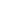 ĐỀ CƯƠNG MÔN HỌC	Thông tin chung Tên khóa học bằng tiếng Việt: Thực tập tốt nghiệp	 	Mã khóa học: - ACCO4899 Tên khóa học bằng tiếng Anh: Internship Phương thức giảng dạy:☒	FTF 	☐	Trực tuyến		☐	BlendedNgôn ngữ giảng dạy:☒ Tiếng Việt	☐	tiếng Anh 		☐ Cả hai 	Kỹ năng kiến ​​thức: ☐	Giáo dục đại cương	☒	Kiến thức chuyên ngành ☐	Cơ sở kiến ​​thức 	☐	Kiến thức bổ sung☐	Kiến thức ngành 	☐	Đồ án / Khóa luận tốt nghiệp Tín chỉ:Thông tin môn họcMôn học điều kiệnChuẩn đầu ra (CĐR) môn học	Đánh giá môn học Lịch trình giảng dạy:Quy định môn họcĐiều kiện nộp báo cáo: Bản thảo và báo cáo thực tập được nộp đúng hạn.Sinh viên phải nộp:Báo cáo thực tập có đóng dấu xác nhận của doanh nghiệp nơi thực tập sinh làm việc.Bản thảo đã gửi trước đây với nhận xét của người hướng dẫn của họ.Đề cương báo cáo thực tập đã được phê duyệt.Lịch làm việc thực tập có đóng dấu xác nhận của doanh nghiệp.Sinh viên phải tham gia ít nhất 20% số lần phỏng vấn và tư vấn trực tiếp.Quy định phỏng vấn:Sinh viên phải:Chuẩn bị và xuất trình đầy đủ các giấy tờ theo yêu cầu của giảng viên.Ăn mặc chính thức.Đúng giờ.Quy định đối với việc làm thực tập sinh trong doanh nghiệp:Sinh viên phải:Tuân thủ các quy định của doanh nghiệp.Ăn mặc chính thức.Làm việc với thái độ tích cực.Tổng cộngHọc thuyếtThực hànhTự học4044 (0,4,4)SốMôn học điều kiệnMã môn học1.Môn học tiên quyếtN / A2.Môn học trướcKế toán thuế 2ACCO13383.Môn học song hànhN / AMục tiêu môn họcChuẩn đầu ra (CĐR) môn họcChuẩn đầu ra (CĐR) môn họcCO1. Thực hành kế toán trong môi trường làm việc thực tế của doanh nghiệp để có thể so sánh các lý thuyết kế toán và việc áp dụng chúng vào thực tế.CLO1: Áp dụng kiến ​​thức về kế toán tài chính.CO1. Thực hành kế toán trong môi trường làm việc thực tế của doanh nghiệp để có thể so sánh các lý thuyết kế toán và việc áp dụng chúng vào thực tế.CLO2: Lập dàn ý cho báo cáo của một chủ đề tự chọn.CO1. Thực hành kế toán trong môi trường làm việc thực tế của doanh nghiệp để có thể so sánh các lý thuyết kế toán và việc áp dụng chúng vào thực tế.CLO3: So sánh các lý thuyết kế toán với các ứng dụng thực tế của chúng.CO2. Làm quen với môi trường làm việc thực tế, nâng cao thái độ và kỹ năng làm việc, chẳng hạn như giao tiếp, thu thập thông tin.CLO4: Tổng hợp thông tin chung về doanh nghiệp.CO2. Làm quen với môi trường làm việc thực tế, nâng cao thái độ và kỹ năng làm việc, chẳng hạn như giao tiếp, thu thập thông tin.CLO5: Mô tả hoạt động kinh doanh.CO2. Làm quen với môi trường làm việc thực tế, nâng cao thái độ và kỹ năng làm việc, chẳng hạn như giao tiếp, thu thập thông tin.CLO6: Áp dụng các kỹ năng giao tiếp trong môi trường làm việc thực tế.CO3. Hoàn thành các nhiệm vụ được giao và trả lời các câu hỏi từ các cuộc phỏng vấn với người hướng dẫn.CLO7: Hoàn thành các nhiệm vụ do doanh nghiệp giao.CO3. Hoàn thành các nhiệm vụ được giao và trả lời các câu hỏi từ các cuộc phỏng vấn với người hướng dẫn.CLO8: Giải đáp những câu hỏi về đề tài thực tập.CO4. Đưa ra các khuyến nghị đối với công tác kế toán trong doanh nghiệp.CLO9:Phân tích khoảng cách giữa lý thuyết kế toán và thực tế.CO4. Đưa ra các khuyến nghị đối với công tác kế toán trong doanh nghiệp.CLO10: Đánh giá các vấn đề về kế toán và kiểm toán trong doanh nghiệp.CO4. Đưa ra các khuyến nghị đối với công tác kế toán trong doanh nghiệp.CLO11: Đề xuất các giải pháp đối với hệ thống kế toán và kiểm toán của doanh nghiệp.CO5. Trình bày một báo cáo bằng văn bản liên quan đến nghề nghiệp tương lai của bạn.CLO12: Báo cáo thực tập và các công việc kế toán liên quan.CO5. Trình bày một báo cáo bằng văn bản liên quan đến nghề nghiệp tương lai của bạn.CLO13: Hoàn thành báo cáo thực tập theo yêu cầu.CO6. Xác định kế hoạch phát triển nghề nghiệp và bản thân sau khi đánh giá môi trường làm việc thực tế.CLO14:Lựa chọn đề tài thực tập thích hợp.CO6. Xác định kế hoạch phát triển nghề nghiệp và bản thân sau khi đánh giá môi trường làm việc thực tế.CLO15: Hoàn thành mọi nhiệm vụ được giao.CO7. Khái quát môi trường làm việc kế toán và nâng cao đạo đức, thái độ của người làm kế toán và kiểm toán viên.CLO16: Khái quát môi trường làm việc kế toán.CO7. Khái quát môi trường làm việc kế toán và nâng cao đạo đức, thái độ của người làm kế toán và kiểm toán viên.CLO17: Nâng cao đạo đức và thái độ nghề nghiệp.CO7. Khái quát môi trường làm việc kế toán và nâng cao đạo đức, thái độ của người làm kế toán và kiểm toán viên.CLO18:Nâng cao nhân cách nghề nghiệp.Các yếu tố đánh giáHình thức Đánh giáThời gianCĐR môn họcTỷ lệA1. Đánh giá quá trìnhA.1.1 Phỏng vấn cá nhânTrong suốt khóa họcCLO1 🡪 CLO1820%A1. Đánh giá quá trìnhA1.2 Thái độTrong suốt khóa họcCLO17, CLO1810%A1. Đánh giá quá trìnhA1.3 Bản nháp Trong suốt khóa họcCLO4, CLO5CLO12, CLO1320%A1. Đánh giá quá trìnhTổng cộng50%A2. Đánh giá cuối kỳA.2.1 Hình thứcVào cuối khóa họcCLO4, CLO5CLO12, CLO1320%A2. Đánh giá cuối kỳA.2.2 Nội dungVào cuối khóa họcCLO4, CLO5CLO9 🡪 CLO1830%A2. Đánh giá cuối kỳTổng cộng50%Tổng cộngTổng cộng100%BuổiNội dungCLOHoạt động dạy và họcĐánh giáTài liệu môn học0Hướng dẫn chung.Giáo viên hướng dẫn trình bày quy trình thực tập và gợi ý đề tài thực tập.Sinh viên bắt đầu thực tập và chọn chủ đề báo cáo.1Hướng dẫn lập dàn ý chuyên đề thực tập.CLO1, CLO2, CLO14Giáo viên hướng dẫn hỗ trợ sinh viên lập dàn ý cho báo cáo thực tập.A.1.1A.1.2[1], [2], [3]2 - 3Hướng dẫn lập dàn ý chuyên đề thực tập. (tiếp)CLO2,CLO14Sinh viên nộp đề cương báo cáo thực tập.Giáo viên hướng dẫn nhận xét về dàn ý.Học sinh hoàn thành dàn ý theo nhận xét của giáo viên hướng dẫn.A.1.3[1], [2], [3], [4]4 - 6Hướng dẫn viết báo cáo thực tập làm bản thảo lần 1.CLO1🡪 CLO3,CLO6🡪 CLO8,CLO15Sinh viên thu thập các tài liệu và thông tin cần thiết cho báo cáo thực tập từ doanh nghiệp.Học sinh viết báo cáo như nháp lần 1.Sinh viên được phỏng vấn về thực tập và các lý thuyết và nội dung liên quan trong bản thảo của báo cáo thực tập.A.1.1A.1.2[1], [2], [3], [4]7 - 9Hướng dẫn viết báo cáo thực tập bản thảo lần 2.CLO1,CLO4🡪 CLO6, CLO8, CLO15Học sinh viết báo cáo dưới dạng nháp lần 2.Sinh viên được phỏng vấn về thực tập và các lý thuyết và nội dung liên quan trong bản thảo của báo cáo thực tập.A.1.1A.1.2A.1.3[1], [2], [3], [4]10 - 11Hướng dẫn hoàn thiện báo cáo thực tập.CLO6CLO8🡪 CLO13Sinh viên hoàn thiện báo cáo thực tập sau khi họ tìm kiếm sự đánh giá và xác nhận từ nhân sự của doanh nghiệp.A.1.2A.1.3[1], [2], [3], [4]12Nộp báo cáo thực tập.Sinh viên nộp báo cáo thực tập chính thức có đóng dấu của doanh nghiệp.Giáo viên hướng dẫn nhận xét báo cáo thực tập.TRƯỞNG KHOATS.  Hồ Hữu ThụyTHIẾT KẾ BỞIThS. Trần Minh Ngọc